Муниципальное автономное общеобразовательное учреждение «Средняя общеобразовательная школа № 4»    Разработка урока"Почему радуга разноцветная".            Окружающий  мир 1 класс«Школа России»                                                                           Составила:                                                         Ибраева Наталья Александровна                                              Учитель начальных классовг. Губкинский 2020 г.Цели:    - познакомить детей с цветами радуги, их последовательностью;  - объяснить природное явление; - формирование представлений о причинах возникновения радуги.Формирование УУД:Предметные:понимать причины возникновения радуги;называть цвета радуги  в определенной последовательностиМетапредметныеРегулятивные:Учиться высказывать свое предположение на основе работы с иллюстрацией учебника. Учиться совместно с учителем и другими учениками давать эмоциональную оценку деятельности класса на уроке. Понимать учебную задачу урока, стремиться ее выполнить и оценивать свои достижения на уроке;Познавательные:добывать новые знания: находить ответы на вопросы, используя учебник, свой жизненный опыт и информацию, полученную на уроке, выполнять индивидуальные задания, перерабатывать полученную информацию: делать выводы в результате совместной работы всего класса.Коммуникативные:работать в паре, в группе, выполнять задание, осуществлять самопроверку. Учиться доносит свою позицию до других, уважительно относиться к мнению учеников, пытаться договариваться.Личностные:- формировать интерес к изучению явлений природы;- понимать целостность картины мира. Оборудование: Мультимедиопроектор,  мобильный класс (тележка с детскими нетбуками). полоски цветной бумаги, краски, цветные карандаши, фломастеры, песня, стихи, презентация, альбомные листы.Ход урока1. Организационный моментУчитель:Прозвенел звонок, начинаем наш урок.Давайте улыбнемся друг другу, пожелаем хорошего настроения.Урок окружающего мира. Я предлагаю вместе со мной продолжить раскрывать секреты природы.2. Актуализация знаний- Я приготовила вам   задание, выполнив которое, мы узнаем тему нашего урока. 
А вместе с вами, как всегда будет учиться наш муравей Вопросик.Давайте разгадаем кроссворд. (Слайд 1)По горизонтали:Загремел на небе гром,
Сотрясается весь дом
Я зажмурила глаза.Что на улице...(Гроза)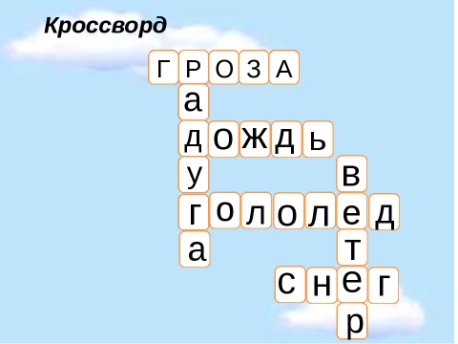 Двор, цветы, в саду сирень Поливает целый день Сотен луж и радуг вождь -  Озорной из лейки … (Дождь)Под ногами все куда-то
Ускользает и плывет.
И смешно, и страшновато:
На дороге …(Гололед)Бел, да не сахар,
Нет ног, а идёт.(Снег)По вертикали:За окошком завывает,
Тёплым, ласковым бывает,
Но и может всё на свете
Разломать, разрушить...(Ветер)Чтобы отгадать главное слово, подумайте, как можно назвать все эти слова?(природные явления)- Кто догадался, о чем сегодня пойдёт речь на уроке? 
6. В платье семицветном
На холсте небесном.
Дружит с дождиком она,
Озорная…(Радуга) (Слайд 2)
3. Целеполагание. Постановка проблемного вопроса      -Дети, а кто из вас видел радугу?– Что такое радуга? - Что бы вы хотели узнать о ней?Давайте вместе с нашим героем Вопросиком прочитаем в учебнике, что мы сегодня должны узнать о радуге. (учебник стр. 40)Узнаем, как возникает радуга. Научимся перечислять цвета радуги в правильной последовательности.4. Проблемный вопрос. -А как вы думаете, почему в воздухе возникло такое чудо? Кто строитель?Радуга – одно из красивейших явлений природы. Разноцветная дуга, возникающая в небе после дождя в солнечный день, привлекает внимание не только детей, но и взрослых. Радугу можно увидеть на картинах великих художников. Радугу упоминают в сказках и стихах.- Прочитайте на доске стихотворение. (Слайд 3)Солнце светит и смеется, А на землю дождик льется. И выходит на луга Семицветная дуга! -Как называют радугу в стихотворении? -А почему семицветная? - Кто сможет ответить на вопрос «Когда появляется радуга? Почему же радуга разноцветная?» Предлагаю посмотреть видеофрагмент «Почему радуга разноцветная» и может быть, мы сможем ответить на все эти вопросы.А теперь, ребята, вы можете ответить на вопрос, когда появляется радуга? (Когда светит солнце и идет дождь). -А почему радуга разноцветная?-Нам кажется, что свет белый, но на самом деле он состоит из 7 цветов. Когда свет проходит через капли дождя, то распадается на разноцветные лучики. - Цвета радуги всегда в разном порядке или у них есть свой, определённый порядок?- Как можно запомнить цвета радуги?5. Решение проблемной ситуации.  -Чтобы не путать этот порядок люди придумали фразу-подсказку. -Кто знает, по каким словам-подсказкам можно запомнить последовательность цветов радуги?-Прочитаем этот стишок. (слайд 4)	 « Каждый Охотник Желает Знать, Где Сидит Фазан».Работа по учебнику. Посмотрите в учебнике на стр. 41 какие цвета обозначают первые буквы этих слов-подсказок. Постарайтесь их запомнить.Физминутка 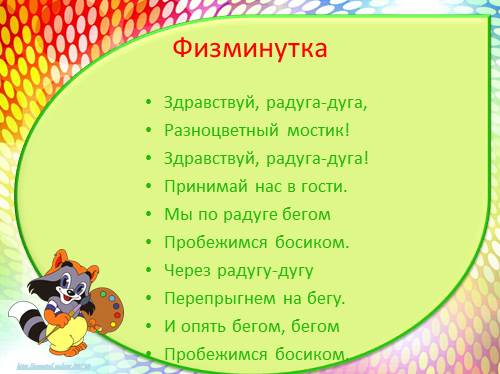 Первичное закрепление знаний. Работа с мобильным классом.А сейчас предлагаю в ваших нетбуках поработать в программе раскраски. Вам нужно правильно разместить цвета в белых полосках радуги. Если вы сделаете всё правильно, то у вас на экране появится слово «Молодец!»(Показать на доске экраны детей, которые справились с заданием правильно).Закрепление. Работа над проектом (работа в группах).А сейчас вы ребята будете работать в творческих группах.Давайте вспомним правила работы в группах. (Слайд 5)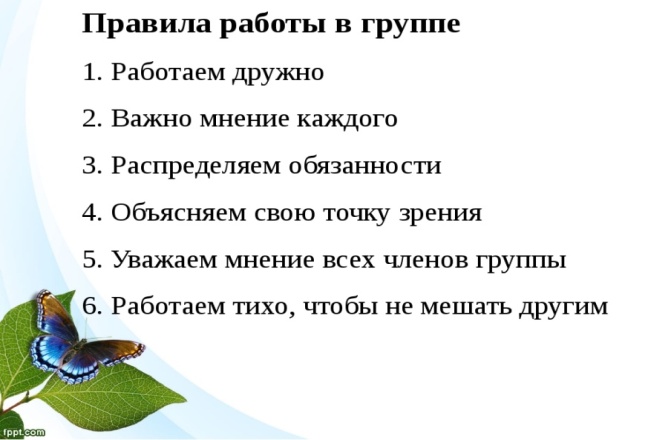 а) Выбор проекта, обоснование.– Чтобы лучше запомнить порядок цветов в радуге, предлагаю создать веселую радугу.б) Подготовка материалов.– Выберите те цвета, которые вам понадобятся из наборовв) Планирование проекта.Между собой договоритесь, кто за какую полоску отвечает. Сколько дуг вы будете делать в радуге? (7)Дети вырезают из цветной бумаги полоски и приклеивают их к основе. К радуге можно дорисовать сюжет, то есть творчески оформить свою работу.А так же можно придумать загадку или сочинить стишок про радугу. Защита проекта.– У кого же самая веселая радуга? (дети вывешивают на доску свои проекты).Блиц опрос. Я буду задавать вопросы, если вы согласны, то хлопаете в ладоши, если нет, поворачиваете голову влево и вправо.Радуга – это природное явление?В радуге 8 цветов?В радуге есть коричневый цвет?Цвета в радуге меняются местами?Радугу строят солнце и дождь?Итог урока.Давайте вернемся к учебнику. (стр. 40).Что мы должны были узнать и чему научиться сегодня на уроке?Поднимите руку, кто узнал, как возникает радуга.А теперь поднимите руку те, кто запомнил все цвета радуги по порядку.Список литературы и интернет-ресурсов:1.Котова  И.Фрагменты презентации  к уроку «Почему радуга разноцветная» http://viki.rdf.ru/item/1394/Плешаков А.А, Александрова В.П., Борисова С.А. Методическое пособие к учебнику. М.: «Просвещение», 2014Физминутка. https://yandex.ru/search/?text=физминутка%20радуга&lr=11230&clid=2011408&win=263Окружающий мир. 1 класс. Поурочные разработки к учебнику Плешакова А.А. - Тихомирова Е.М. 4-е изд., перераб. и доп. - М.: 2012Видеоурок. https://yandex.ru/video/search?text=видео%20урок%20почему%20радуга%20разноцветная&path=wizard&parent-reqid=1577392666959360-382118329559914733900122-man1-3977&noreask=1&filmId=6476445264662681269